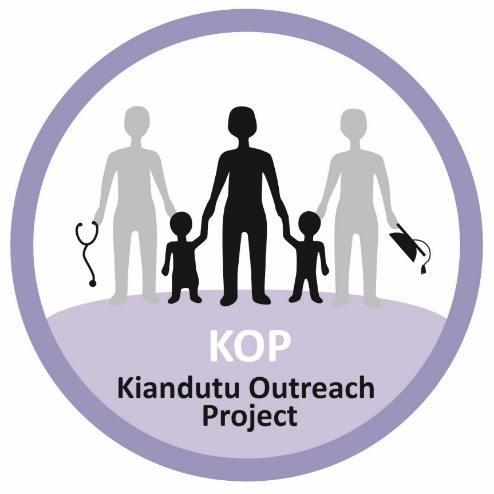 Jaarrekening 2017 Stichting KOPDit rapport is als volgt ingedeeld:I. Algemeen;II. Balans per 31 december 2017;III. Exploitatierekening over 2017;IV. Gefinancierde projecten in 2017.I. ALGEMEEN 2017Bestuursleden Stichting KOP: Jannie Meijer-Martens (Voorzitter) Rein Visscher (secretaris / website)Tom Lamers (penningmeester)Corrie Loogman (lid)Audrey Buerman (lid)Ambassadeurs Stichting KOP: Marjon Visscher Audrey van Piggelen (website)Jolanda Spanjers 
Annemarie KwaspenAlie Valk- HartholtMargriet Wijnveen (vanaf nov 2017)Stichting Kiandutu Outreach Project (KOP) Notweg 8 1861 JL Bergen (NH) Postadres: Stichting KOP Notweg 8 1861 JL Bergen (NH) Website: www.kopkenya.nlII. Balans (na resultaatverwerking)Toelichting Bestemmingsreserve Enexis:Omdat de inkomsten vanuit Enexis en de uitgaven voor het project tienermoeders in Kenia niet gelijk lopen, is voor het inzicht deze reserve opgenomen. Zodat zichtbaar is welke gelden nog resteren ten behoeve dit project. In 2017 is er 8.000 euro ontvangen en 8.000 euro overgemaakt vanuit de stichting aan Macheo ten behoeve van de uitvoering van dit project. Per saldo is deze post zodoende niet gewijzigd. III. Exploitatierekening 2017Projecten in Kenia:V. OVERIGE GEGEVENS 2017Voorstel tot verwerking van het resultaat In het jaar 2017 is een exploitatieresultaat behaald van -/- € 3.648,75. Dit resultaat zal aan de algemene middelen worden toegevoegd. Gebeurtenissen na balansdatum Er is geen sprake van gebeurtenissen na balansdatum.ACTIVA2017 in euro’s2016 in euro’sLiquide middelen:ING-Bank, betaalrekening 36550579.123,6611.340,67ING-Bank, spaarrekening 3655057 42.800,3644.232,10Totaal activa51.924,0255.572,77PASSIVA2017 in euro’s2016 in euro’sAlgemene middelen:35.924,0239.572,77Bestemmingsreserve Enexis16.000,0016.000,00Totaal passiva51.924,0255.572,77Inkomsten2017 in euro’s2016 in euro’sMaandelijkse donaties5.392,-5.467,50Eenmalige donaties3.841,705.964,20Marktopbrengsten + collectes1.075,-7.426,-Wijnveiling4.180,19-,-Legaat (restant uitbetaling van legaat 2016)483,397.900,-Project Tienermoeders (ism met Enexis)8.000,-8.000,-Rente opbrengsten93,26181,05Totaal inkomsten23.065,5434.938,75Uitgaven2017 in euro’s2016 in euro’sMaandelijkse uitgaven in Kenia (zie toelichting)18.000,-18.000,-Uitgaven ivm project Tienermoeders (enexis)8.000,-4.000,-Uitgaven ivm Damaris -,-150,-Eenmalige uitgaven ( oa. Societeit de Dieu)427,-268,07Kosten deelname markten120,-130,-Bankkosten167,29160,24Totaal uitgaven26.714,2922.708,31Exploitatietekort/overschot:-/-3.648,7512.230,44Projecten2017 in euro’s2016 in euro’sEducation Empowerment3.117,703.117,70Child Nutrition5.433,865.433,86Home Based Care3.551,903.551,90Mother & Child Care5.896,545.896,54Nog niet gespendeerde middelen--Totaal projecten18.000,-18.000,-